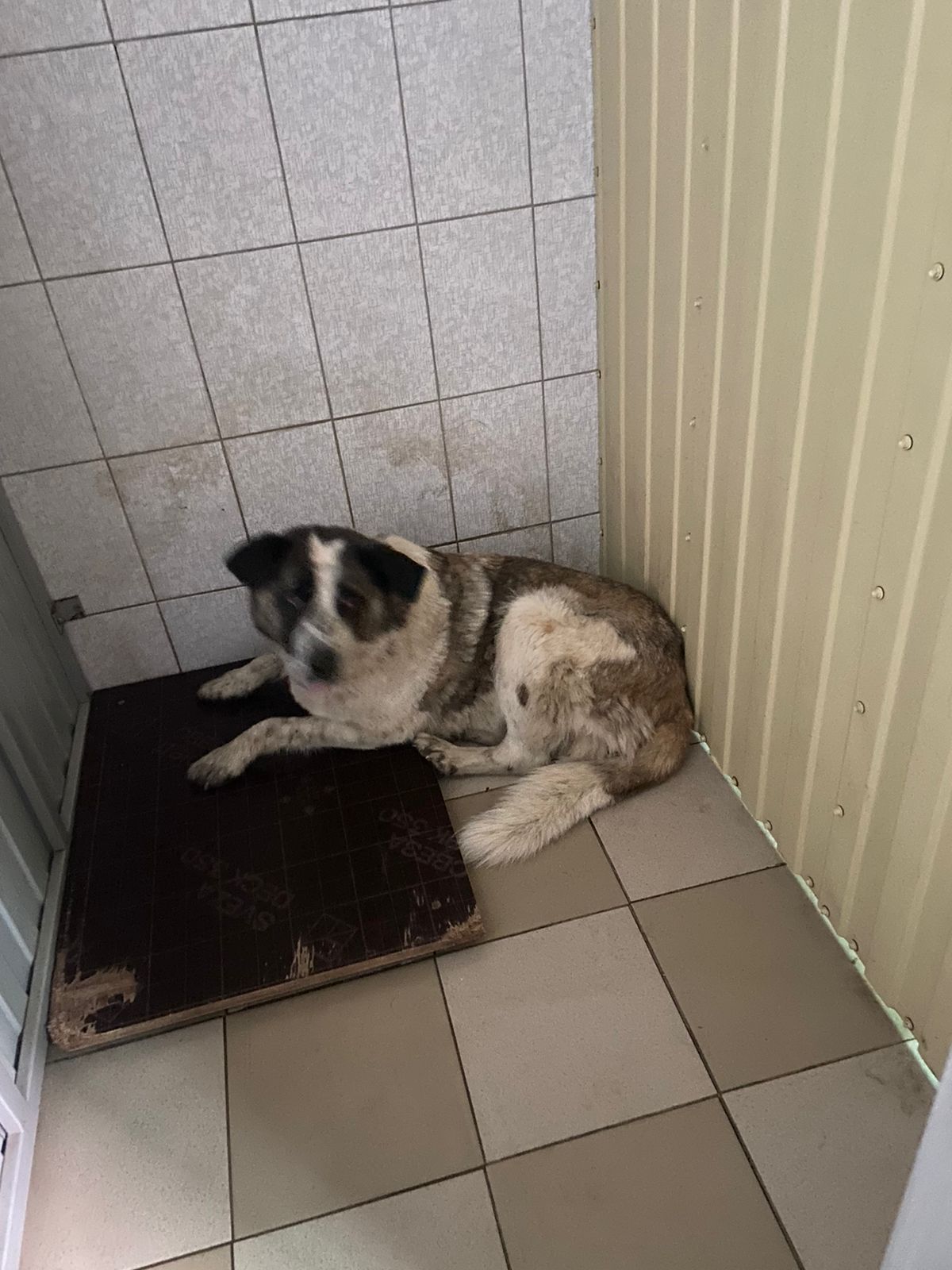 № 490Отловлено: 14.08.2023Интернациональная 1к2Заявка 990Вид: собакаПорода/пол: беспородная, кобель.Окрас: бело-рыжийВозраст: 3 годаВес: 26 кгРост: 45 см в холкеПриметы: ушная биркаОсобенности поведения: ИН: Вакцинация: Кастрация: ранееВет. паспорт: нет